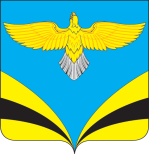            Администрация 						сельского поселения  Преполовенка 		           муниципального района Безенчукский		          Самарской области					 Центральная ул., 53, с. Преполовенка, 446222				 тел.: 89376444641 e-mail: adm-prepol2017 @yandex.ru						     ОКПО 79170024, ОГРН 1056362024840ИНН 6362012537, КПП 636201001	с.ПреполовенкаО внесении изменений в Административный регламент предоставления муниципальной услуги по выдаче разрешения на проведение земляных работ, утвержденный Постановлением Администрации сельского поселения Преполовенка муниципального района Безенчукский Самарской области от 26.06.2012 № 21-А(в редакции постановления от 13.02.2018 г. №11)	В соответствии с Федеральным законом от 27.07.2010 № 210-ФЗ «Об организации предоставления государственных и муниципальных услуг», руководствуясь  Уставом сельского поселения Преполовенка муниципального района Безенчукский Самарской областиПОСТАНОВЛЯЮ:1. Внести в Постановление Администрации сельского поселения Преполовенка муниципального района Безенчукский Самарской области от 26.06.2012 № 21-А «Об утверждении административного регламента предоставления муниципальной услуги муниципальной услуги по выдаче разрешения на проведение земляных работ (в редакции постановления от 13.02.2018 г. №11) следующие изменения:1.1. пункт 3.1. раздела 3 Регламента дополнить абзацем следующего содержания: «Направление межведомственного запроса о представлении документов и (или) информации для предоставления государственной или муниципальной услуги с использованием межведомственного информационного взаимодействия».1.2. раздел 3 Регламента дополнить пунктом 3.6. следующего содержания:  «3.6. Межведомственный запрос о представлении документов и (или) информации для предоставления государственной или муниципальной услуги с использованием межведомственного информационного взаимодействия должен содержать предусмотренный законодательством Российской Федерации идентификатор сведений о физическом лице (при наличии), если документы и информация запрашиваются в отношении физического лица, а также указание на базовый государственный информационный ресурс, в целях ведения которого запрашиваются документы и информация, или в случае, если такие документы и информация не были представлены заявителем, следующие сведения, если дополнительные сведения не установлены законодательным актом Российской Федерации:1) наименование органа или организации, направляющих межведомственный запрос;2) наименование органа или организации, в адрес которых направляется межведомственный запрос;3) наименование муниципальной услуги, для предоставления которой необходимо представление документа и (или) информации, а также, если имеется, номер (идентификатор) такой услуги в реестре муниципальных услуг;4) указание на положения нормативного правового акта, которыми установлено представление документа и (или) информации, необходимых для предоставления муниципальной услуги, и указание на реквизиты данного нормативного правового акта;5) сведения, необходимые для представления документа и (или) информации, установленные настоящим административным регламентом предоставления муниципальной услуги, а также сведения, предусмотренные нормативными правовыми актами как необходимые для представления таких документа и (или) информации;6) контактная информация для направления ответа на межведомственный запрос;7) дата направления межведомственного запроса;8) фамилия, имя, отчество и должность лица, подготовившего и направившего межведомственный запрос, а также номер служебного телефона;9) информация о факте получения согласия, предусмотренного частью 5 статьи 7 Федерального закона № 210-ФЗ (при направлении межведомственного запроса в случае, предусмотренном частью 5 статьи 7 Федерального закона № 210-ФЗ).Направление межведомственного запроса допускается только в целях, связанных с предоставлением муниципальной услуги.».2. Опубликовать настоящее постановление в газете «Вестник сельского поселения Преполовенка» и разместить на официальном сайте Администрации сельского поселения Преполовенка в информационно-телекоммуникационной сети «Интернет».3. Настоящее постановление вступает в силу со дня его официального опубликования.4. Контроль за исполнением настоящего постановления оставляю за собой.Глава сельского поселенияПреполовенка 						                  В.Б. ВасильевИсп.Оводова Л.Н.89376444641    ПОСТАНОВЛЕНИЕ                  от  7 августа 2019 года            № 34